JEDILNIK ŠOLSKIH OTROK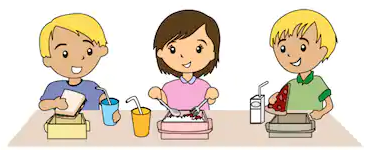 6. 1. 2020 - 10. 1. 2020*V primeru težav z dobavo živil si pridržujemo pravico do spremembe jedilnika. **Alergeni: Skladno z Uredbo EU (Št. 1169/2011), se morajo v obratih javne prehrane označevati vse snovi, ki lahko povzročajo alergije ali preobčutljivosti (tako imenovani alergeni). Alergeni so označeni na jedilniku poleg  živila/jedi v oklepaju.*** V šoli je učencem vedno na voljo voda za pitje. DOPOLDANSKA MALICA: SADJEV primeru dietne prehrane (brez pšenice in jajčnega beljaka) je poskrbljeno za ustrezne zamenjave živil, ki navedene alergene vsebujejo. Vsa ostala živila, ki ne vsebujejo omenjenih alergenov, dobi otrok pri obroku. V primeru težav z dobavo živil si pridržujemo pravico do spremembe jedilnika. Alergeni: Skladno z Uredbo EU (Št. 1169/2011), se morajo v obratih javne prehrane označevati vse snovi, ki lahko povzročajo alergije ali preobčutljivosti (tako imenovani alergeni). Alergeni so označeni na jedilniku poleg  živila/jedi v oklepaju.V vrtcu sta otrokom vedno na voljo nesladkan čaj in voda.JEDILNIK ŠOLSKIH OTROK13. 1. 2020 - 17. 1. 2020*V primeru težav z dobavo živil si pridržujemo pravico do spremembe jedilnika. **Alergeni: Skladno z Uredbo EU (Št. 1169/2011), se morajo v obratih javne prehrane označevati vse snovi, ki lahko povzročajo alergije ali preobčutljivosti (tako imenovani alergeni). Alergeni so označeni na jedilniku poleg  živila/jedi v oklepaju.*** V šoli je učencem vedno na voljo voda za pitje. DOPOLDANSKA MALICA: SADJEV primeru dietne prehrane (brez pšenice in jajčnega beljaka) je poskrbljeno za ustrezne zamenjave živil, ki navedene alergene vsebujejo. Vsa ostala živila, ki ne vsebujejo omenjenih alergenov, dobi otrok pri obroku. V primeru težav z dobavo živil si pridržujemo pravico do spremembe jedilnika. Alergeni: Skladno z Uredbo EU (Št. 1169/2011), se morajo v obratih javne prehrane označevati vse snovi, ki lahko povzročajo alergije ali preobčutljivosti (tako imenovani alergeni). Alergeni so označeni na jedilniku poleg  živila/jedi v oklepaju.V vrtcu sta otrokom vedno na voljo nesladkan čaj in voda.JEDILNIK ŠOLSKIH OTROK20. 1. 2020 - 24. 1. 2020*V primeru težav z dobavo živil si pridržujemo pravico do spremembe jedilnika. **Alergeni: Skladno z Uredbo EU (Št. 1169/2011), se morajo v obratih javne prehrane označevati vse snovi, ki lahko povzročajo alergije ali preobčutljivosti (tako imenovani alergeni). Alergeni so označeni na jedilniku poleg  živila/jedi v oklepaju.*** V šoli je učencem vedno na voljo voda za pitje. DOPOLDANSKA MALICA: SADJEV primeru dietne prehrane (brez pšenice in jajčnega beljaka) je poskrbljeno za ustrezne zamenjave živil, ki navedene alergene vsebujejo. Vsa ostala živila, ki ne vsebujejo omenjenih alergenov, dobi otrok pri obroku. V primeru težav z dobavo živil si pridržujemo pravico do spremembe jedilnika. Alergeni: Skladno z Uredbo EU (Št. 1169/2011), se morajo v obratih javne prehrane označevati vse snovi, ki lahko povzročajo alergije ali preobčutljivosti (tako imenovani alergeni). Alergeni so označeni na jedilniku poleg  živila/jedi v oklepaju.V vrtcu sta otrokom vedno na voljo nesladkan čaj in voda.JEDILNIK ŠOLSKIH OTROK27. 1. 2020 - 31. 1. 2020*V primeru težav z dobavo živil si pridržujemo pravico do spremembe jedilnika. **Alergeni: Skladno z Uredbo EU (Št. 1169/2011), se morajo v obratih javne prehrane označevati vse snovi, ki lahko povzročajo alergije ali preobčutljivosti (tako imenovani alergeni). Alergeni so označeni na jedilniku poleg  živila/jedi v oklepaju.*** V šoli je učencem vedno na voljo voda za pitje. DOPOLDANSKA MALICA: SADJEV primeru dietne prehrane (brez pšenice in jajčnega beljaka) je poskrbljeno za ustrezne zamenjave živil, ki navedene alergene vsebujejo. Vsa ostala živila, ki ne vsebujejo omenjenih alergenov, dobi otrok pri obroku. V primeru težav z dobavo živil si pridržujemo pravico do spremembe jedilnika. Alergeni: Skladno z Uredbo EU (Št. 1169/2011), se morajo v obratih javne prehrane označevati vse snovi, ki lahko povzročajo alergije ali preobčutljivosti (tako imenovani alergeni). Alergeni so označeni na jedilniku poleg  živila/jedi v oklepaju.V vrtcu sta otrokom vedno na voljo nesladkan čaj in voda.MALICAKOSILOPONEDELJEKABC sirni namaz (3)Koruzni kruh (1,3)Čaj, vodaZelenjavna juha (1)Pečen piščanecMilnci (1)SolataČaj, vodaTOREKPolnozrnati kruh (1,3)SalamaSir (3)ParadižnikČaj, vodaJota z repo (1)Skutin biskvit (1,2,3)Čaj, vodaSREDAJogurt (3)Kajzerica (1,3)Čaj, vodaCvetačna kremna juha (1,3)Lazanja (1,2,3)SolataČaj, vodaČETRTEKMlečni riž (3)SadjeČaj, vodaGolaž (1)PolentaSolataČaj, voda PETEKBurek (1,3)SadjeČajRibji file (4)KrompirOmaka iz blitve (1)Solata Čaj, voda JEDILNIK PREDŠOLSKIH OTROK6. 1. 2020 - 10. 1. 2020ZAJTRKKOSILOPOP. MALICAPONEDELJEKABC sirni namaz (3)Koruzni kruh (1,3)Čaj, mleko (3)Zelenjavna juha (1)Pečen piščanecMilnci (1)SolataČaj, vodaSadje Čaj, vodaTOREKPolnozrnati kruh (1,3)SalamaSir (3)ParadižnikČaj, mleko (3)Jota z repo (1)Skutin biskvit (1,2,3)Čaj, vodaRiževi vaflji Čaj, voda SREDAJogurt (3)Kajzerica (1,3)Čaj, mleko (3)Cvetačna kremna juha (1,3)Lazanja (1,2,3)SolataČaj, vodaZelenjavni krožnikČaj, voda ČETRTEKMlečni riž (3)SadjeČaj, mleko (3)Golaž (1)PolentaSolataČaj, voda Temna štručka (1,3)Čaj, vodaPETEKBurek (1,3)SadjeČaj Ribji file (4)KrompirOmaka iz blitve (1)Solata Čaj, voda SadjeČaj, voda MALICAKOSILOPONEDELJEKCarski praženec (1,2,3)Čaj, vodaKislo zelje (1)Krompir v kosih Pečena svinjinaSadjeČaj, vodaTOREKPolnozrnat pirin zdrob (1,3)SadjeČaj, vodaMakaronovo meso (1)SolataSadjeČaj, vodaSREDAPolnozrnati kruh (1,3)Tunin namaz (2,3,4)Čaj, voda Zelenjavna juha (1)Pečen piščančji zrezekKrompirSolataČaj, vodaČETRTEKTopljeni sir (3)Zelena paprikaKifelj (1,3)Kakav (3,8)Juha (1)Rižota s svinjino SolataČaj, vodaPETEKŠtručka s šunko (1,3)Čaj Ričet (1)Sladica (1,2,3)SolataČaj, vodaJEDILNIK PREDŠOLSKIH OTROK13. 1. 2020 - 17. 1. 2020ZAJTRKKOSILOPOP. MALICAPONEDELJEKCarski praženec (1,2,3)Čaj, mleko (3)Kislo zelje (1)Krompir v kosih Pečena svinjinaSadjeČaj, vodaGrisini palčke (1)Čaj TOREKPolnozrnat pirin zdrob (1,3)SadjeČaj, mleko (3)Makaronovo meso (1)SolataSadjeČaj, vodaRogljiček (1)ČajSREDAŠtručka s šunko (1,3)Kakav (1,3,8)Zelenjavna juha (1)Pečen piščančji zrezekKrompirSolataČaj, vodaBananeČaj ČETRTEKSadni jogurt (3)Kifelj (1,3)Čaj, mleko (3)Juha (1)Rižota s svinjino SolataČaj, vodaPiškoti (1,3)ČajPETEKPolnozrnati kruh (1,3)Tunin namaz (2,3,4)Čaj, mleko (3)Ričet (1)Parkelj (1,2,3)SolataČaj, vodaSadjeČajMALICAKOSILOPONEDELJEKMaslo (3)MedPolnozrnati kruh (1,3)Čaj, vodaJuha (1)Pica z zelenjavo Čaj, vodaTOREKSkuta s sadjem (3)Beli kruh (1)Čaj, vodaGoveji zrezki v omaki (1)Široki rezanci (1,2)Čaj, vodaSREDASirova štručka (1,3)Čokoladno mleko (1,8)SadjeEnolončnica s kolerabo in fižolom (1)Puding na piškotih (1,3)Čaj, vodaČETRTEKRženi kruh (1,3)Pašteta (1,3)Sveža zelenjavaČaj, vodaJuha (1)Svinjska pečenka Zelenjavni narastek (1,3)SolataČaj, vodaPETEKOvseni kosmiči na mleku (1,3)SadjeČaj, vodaJuha (1)Pečen piščanecPire krompir (3)SolataČaj, vodaJEDILNIK PREDŠOLSKIH OTROK20. 1. 2020 - 24. 1. 2020ZAJTRKKOSILOPOP. MALICAPONEDELJEKMaslo (3)MedPolnozrnati kruh (1,3)Čaj, mleko (3)Juha (1)Pica z zelenjavo Čaj, vodaSadjeČaj, voda TOREKSkuta s sadjem (3)Beli kruh (1)Čaj, mleko (3)Goveji zrezki v omaki (1)Široki rezanci (1,2)Čaj, vodaGrisini (3)Čaj, vodaSREDASirova štručka (1,3)Čokoladno mleko (1,8)SadjeEnolončnica s kolerabo in fižolom (1)Puding na piškotih (1,3)Čaj, vodaRiževi vafljiČaj, vodaČETRTEKRženi kruh (1,3)Pašteta (1,3)Sveža zelenjavaČaj, mleko (3)Juha (1)Svinjska pečenka Zelenjavni narastek (1,3)SolataČaj, vodaNavadni jogurt (3)Čaj, vodaPETEKOvseni kosmiči na mleku (1,3)SadjeČaj, mleko (3)Juha (1)Pečen piščanecPire krompir (3)SolataČaj, vodaMešana zelenjavaKruh (1)Čaj, vodaMALICAKOSILOPONEDELJEKMesno-zelenjavni namaz (1,2,3)Polnozrnati kruh (1,3)Čaj, voda Ričet (1)Kruh (1,3)Sladica (1,3,8)Čaj, vodaTOREKKoruzni kruh (1,3)Piščančja prsaSir (3)Čaj, vodaJuha (1)Musaka (1,2,3)SolataČaj, vodaSREDAKoruzni kosmiči na mleku (1,3)SadjeČaj, vodaGoveja juha z rezanci (1,2,3)Kuhana govedina Pražen krompirSolataČaj, vodaČETRTEKJajčna jed (1,2,3)Temni kruh (14,3)Zelena paprikaČaj, vodaPiščančji paprikaš (1)Zdrobov cmok (1,3)SolataČaj, vodaPETEKNavadni jogurt (3)Kifelj (1,3)Čaj, vodaZelenjavna enolončnica (1,3)Kruh (1)Sadna solata s smetano (1,3)Čaj, vodaJEDILNIK PREDŠOLSKIH OTROK27. 1. 2020 - 31. 1. 2020ZAJTRKKOSILOPOP. MALICAPONEDELJEKMesno-zelenjavni namaz (1,2,3)Polnozrnati kruh (1,3)Čaj, mleko (3)Ričet (1)Kruh (1,3)Sladica (1,3,8)Čaj, vodaSezamova bombetka (1,3)Čaj, vodaTOREKKoruzni kruh (1,3)Piščančja prsaSir (3)Čaj, mleko (3)Juha (1)Musaka (1,2,3)SolataČaj, vodaZelenjavni krožnikČaj, voda SREDAKoruzni kosmiči na mleku (1,3)SadjeČaj, mleko (3)Goveja juha z rezanci (1,2,3)Kuhana govedina Pražen krompirSolataČaj, vodaSadni kompotČaj, vodaČETRTEKJajčna jed (1,2,3)Temni kruh (14,3)Zelena paprikaČaj, mleko (3)Piščančji paprikaš (1)Zdrobov cmok (1,3)SolataČaj, vodaPrepečenec (1)Sadni sok PETEKNavadni jogurt (3)Kifelj (1,3)Čaj, mleko (3)Zelenjavna enolončnica (1,3)Kruh (1)Sadna solata s smetano (1,3)Čaj, vodaMasleni piškoti (1,3)Čaj, voda